 INDICAÇÃO Nº 108/2019Indica ao Poder Executivo Municipal, que efetue serviços de roçagem de mato e limpeza em área da Vila Pacheco.Excelentíssimo Senhor Prefeito Municipal, Nos termos do Art. 108 do Regimento Interno desta Casa de Leis, dirijo-me a Vossa Excelência para sugerir que, por intermédio do Setor competente, sejam efetuados serviços de roçagem do mato e limpeza na área localizada entre aa Ruaa Floriano Peixoto e Rua Rio Grande do Sul, Vila Pacheco.Justificativa:		O Mato toma conta da área que é muito utilizada para encurtar caminho entre os bairros Santa Cruz e Vila Brasil/Grego. Desocupados se aproveitam do mato alto para uso de drogas.Plenário “Dr. Tancredo Neves”, em 10 de janeiro de 2.019.Gustavo Bagnoli-vereador-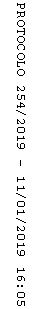 